       Regional Service Council Minutes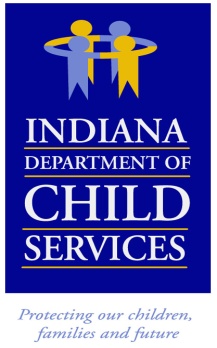 Region # 	15	    Meeting Date: 		January 15, 2020				Meeting Location: 	Ripley County DCS, Versailles 47042			Council Members Present:Michelle Russell, Region 15 RMSandy Ante, Dearborn/Ohio Local Office DirectorDenise Burton, Decatur Local Office DirectorGary Keith, Jefferson Local Office DirectorMichelle Smith, Ripley Local Office DirectorTeresa Patrick, Switzerland Local Office DirectorJon MacMurdo, Dearborn DCS SupervisorAlyssa Shelton, Jefferson DCS SupervisorK-Lynn Minor, Jefferson FCMStacey Beauchamp, Advocates for ChildrenCouncil Members Present by proxy:Morgan Thomas, Ripley County Probation (Ripley Co Judge per Shannon Schmaltz)Council Members Absent:Emily Jackson, FCM/Ripley County FCMVacant, Proxy for Jefferson County ProsecutorJennifer Sturges / Proxy for Judge Day, Decatur CircuitAdam Rauch / Proxy for Judge Humphrey, Dearborn CircuitJackie Murray, Foster ParentKerri Fox, Foster ParentOthers in Attendance: Erica Roberts, Community Partner/IHBS	eroberts@ihbs.usNick Miller, Community Partner/IHBS	nmiller@ihbs.usMary Smith, IHBS				msmith@ihbs.us Gabriela Quinones-Cuellar, Youth Villages	Gabriela.Quinones-Cuellar@youthvillages.orgMegan Stafford, Youth Villages		Megan.Stafford@youthvillages.orgTroy Hedger, Jefferson Co Youth Shelter	thedges@jcysinc.org Amy Phillips, YES Home			amrphillip@yahoo.com 					Teresa Nobbe, DCS Clerical			Teresa.Nobbe@dcs.in.gov Meeting MinutesMeeting Called to Order at: 	2:00 pmWelcome/Roll Call – Introductions completedApproval of  Minutes:  Alyssa Shelton made a motion to approve minutes from October 16, 2019 meeting; Michelle Smith seconded; all in favorPROGRAMS/COMMITTEE REPORTS:  Community Partners / Erica Roberts & Nick MillerHandouts:  Quarterly, Referral, Budget & Flex fund reportsErica summarized data report Shared success storiesRegional Finance Manager - Belinda ForemanHandout for council members:  Region 15 is about 5% over budgetHighest number of claim denials due to no report attached; second is because # of units/hours billed doesn’t match reportRegional Services Coordinator – Jason NelsonServices Coordinator position for Region 15 is still vacantFamily Preservation Services RFP is open until 2-21-2020 at 3 pm.  Biennial Plan Goal:  Provider PresentationsTroy Hedges / Jefferson County Youth Shelter (formerly Safe Passage)Handout – JCYS provides the following programs:  Safe Place, Youth as Resources, Transparenting Classes, Suicide Prevention.24 hr emergency care facility for children removed due to neglect/abuse or have committed status offenses.  There are 10 beds for both male and females, ages 10-18 years old.                                                                                                                                                                                                                                                                                                                        Contact Info:  812-265-3777; www.jcysinc.org Brenda (Konradi) Spade:  Handout - Community Action Recovery Effort (CARE); currently serving Dearborn county areaCARE Work Groups:  Stigma & Awareness; Screening; Recovery Hub; Transportation; Peer Recovery Supports; Recovery Housing; and Youth Focused (new) Offers Recovery Housing & help with TransportationLunch & Learns posted on FB & You TubeContact Info:  dcincare.org; caredearborn@gmail.com; facebook.com/Dearborn-County-CARE UNFINISHED BUSINESS	Region 15 Biennial Strategic Plan for 2021/22 – Jason NelsonHandout:  Biennial Regional Services Strategic Plan Action PlanStrategic Plan is created to address service needs & aligns with Federal reviews conductedRegion 15 added Foster Parent recruitment and retention as one of our Action PlansRegion 15 will continue to connect our families to community resources (can be utilized when DCS closes)Regional Forum:  Kyle Williams and Michelle Russell will be meeting to determine what this will look like moving forwardSandy Ante made a motion to approve the 2021/22 Region 15 Biennial Strategic Plan as presented; Michelle Smith seconded; all approved.NEW BUSINESSChild Abuse Prevention Events for April:  Nick stated Community Partners is available to assist counties – contact him with your plans and if you need help.PUBLIC BUSINESSNext Meeting Date, Location and Time:April 15, 2019 / Ripley DCS Training Room / 2:00 pm.Meeting Adjourned at: 	3:00 pmSandy Ante made a motion to adjourn; Michelle Smith seconded; all in favor